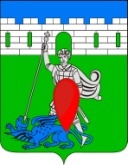 администрация пригородного сельского поселения крымского района ПОСТАНОВЛЕНИЕот  02.09.2020                                                                                                                         № 116 хутор НовоукраинскийОб утверждении реестра муниципальных услуг администрации Пригородного сельского поселения Крымского района В целях обеспечения информационной открытости деятельности администрации Пригородного сельского  поселения Крымский район, повышения качества и доступности предоставления муниципальных услуг (исполнения муниципальных функций), в соответствии с Федеральным законом от 27 июля 2010 года № 210-ФЗ  «Об организации предоставления государственных и муниципальных услуг», п о с т а н о в л я ю:1. Утвердить реестр муниципальных услуг администрации Пригородного сельского поселения Крымского района (приложение).2.  Контроль за выполнением настоящего постановлением  возложить на заместителя главы Пригородного сельского поселения  Крымского  района. 3. Признать утратившим силу постановление администрации Пригородного сельского поселения Крымского района от 29 декабря 2018 года № 217 «Об утверждении реестра муниципальных услуг администрации Пригородного сельского поселения Крымского района». 4.  Постановление вступает в силу со дня его подписания.     Глава Пригородного сельского поселения  Крымского  района                                                           В.В. Лазарев              Приложение к постановлению администрации Пригородного сельского поселенияКрымского  района от 02.09.2020  № 116Реестр муниципальных услуг   администрации Пригородного сельского поселения  Крымского района № п/пНаименование муниципальной услуги (функции)Раздел 1.Муниципальные услугиРаздел 1.Муниципальные услуги1Предоставление выписки из реестра  муниципального имущества2Выдача специального разрешения на движение по автомобильным дорогам местного значения тяжеловесного и (или) крупногабаритного транспортного средства3Выдача разрешения на право организации розничного рынка4Выдача разрешений на вступление в брак лицам, достигшим возраста шестнадцати лет5Предоставление архивных справок, архивных выписок и архивных копий6Предоставление копий правовых актов администрации Пригородного сельского поселения Крымского района7Предоставление выписки из похозяйственной книги8Предоставление порубочного билета и (или) разрешения на пересадку деревьев и кустарников9Выдача разрешений на проведение земляных работ 10Присвоение, изменение и аннулирование адресов11Предоставление муниципального имущества в аренду или безвозмездное пользование без проведения торгов12По даче письменных разъяснений налогоплательщикам и налоговым агентам по вопросу применения нормативных правовых актов Пригородного сельского поселения Крымского района о местных налогах и сборах